                     HYGIENE POLICY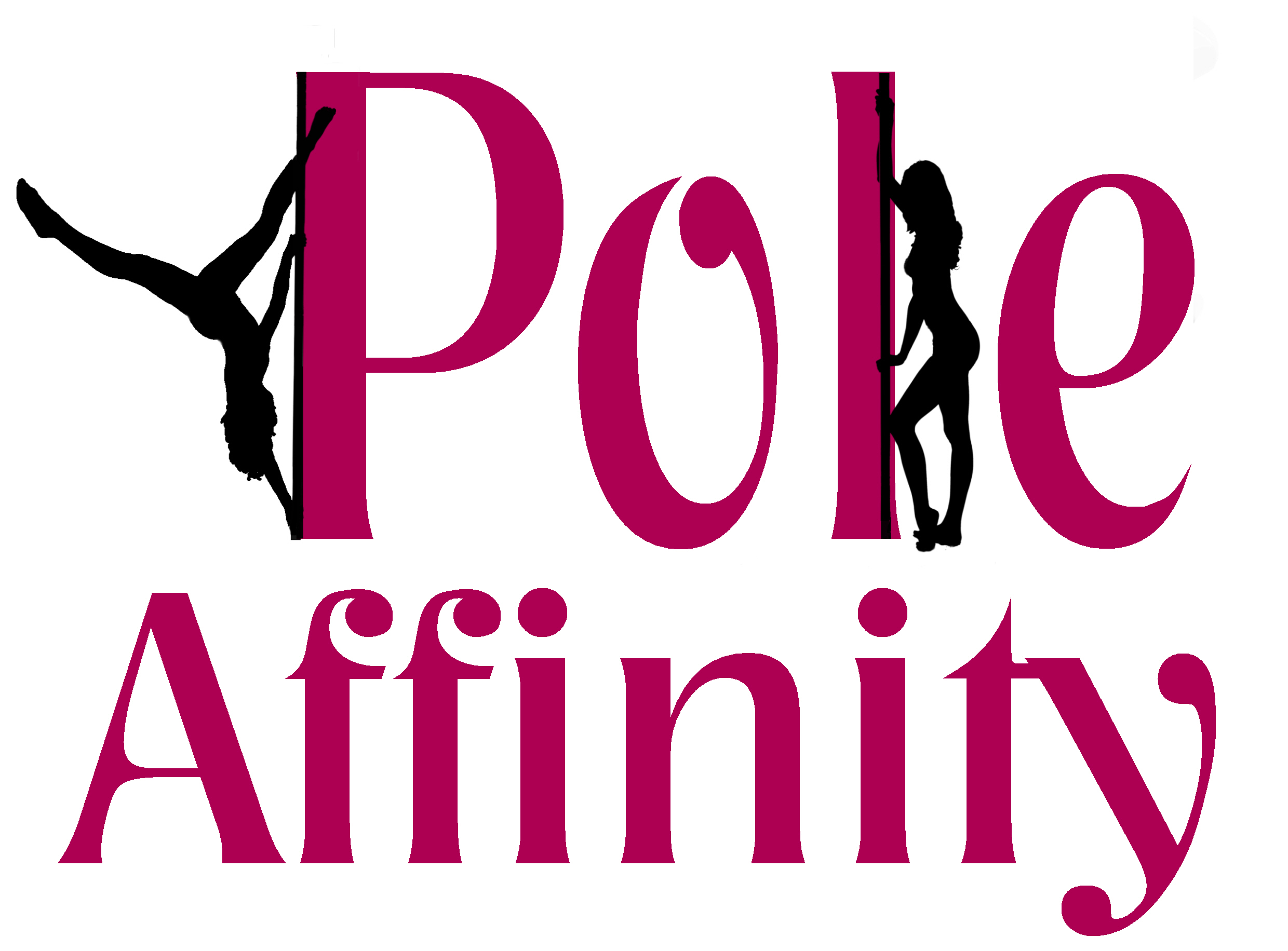 At Pole Affinity we have implemented the below hygiene policy to help stop the spread of Covid-19 at this point. We would ask that all students, instructors and other visitors to the studio abide by the below policy at all times. Failure to do so may result in removal from the studio with any future attendance suspended without a refund. PERSONAL HYGIENE Wash hands with soap and water often for at least 20 seconds. This should be done as a minimum on entering and leaving the studio, after going to the bathroom and after coughing or sneezing. Handwashing stations are marked on the studio floorplan. Use hand sanitiser gel if soap and water are not availableCover your mouth and nose with a tissue or your arm when you cough and sneeze Put the used tissue in the bin immediately and wash your hands Wear a face covering in situations where it is not possible to continually socially distance Avoid touching your eyes, nose and mouth while at the studio Avoid any close personal contact (hugs etc…) and follow our social distancing policy Avoid touching any ‘high contact’ areas where possible such as door handlesEQUIPMENT Only use the equipment you have been assigned to for the class Avoid touching any other equipment unnecessarily Only use the cleaning products provided for your piece of equipment For ground-based classes please bring your own mat as requested Please ensure you have your own grip aid – no sharing of grip aids during this time.COMMON AREAS Common areas including toilet facilities will be cleaned and disinfected thoroughly before, during and after class. This also extends to door handles, light switches and other high contact areasPlease avoid using common areas where possible, wait outside or in your vehicle before class until your instructor calls you in WASTE Please ensure all waste is disposed of safely in the bin Please wash your hands after disposing of waste VENTILATION Window opening during your class. Please do not touch these. Please let an instructor know if you would like them adjusted.STUDENT STORAGE Please leave all non-essential items in your car, or your home – only bring to the studio exactly what you need for your classStorage of personal items will not be available – please leave all car keys etc…. with your shoesRIGGING Please do not touch or adjust any rigging above your equipment – all rigging will be at a fixed height to avoid unnecessary cleaning adjusting at this timeHYDRATION Communal water facilities will be unavailable during this time, please ensure you bring your own water bottle with you for class. 